Name: ___________________________________________ Period: ______ Date: __________Describe each input and output in the photosynthesis equation.  Where does each one come from/go? What is the significance of each in the process?  Which parts of a plant are involved with each one? Create a visual study guide of the process of photosynthesis by adding notes to the diagram below. 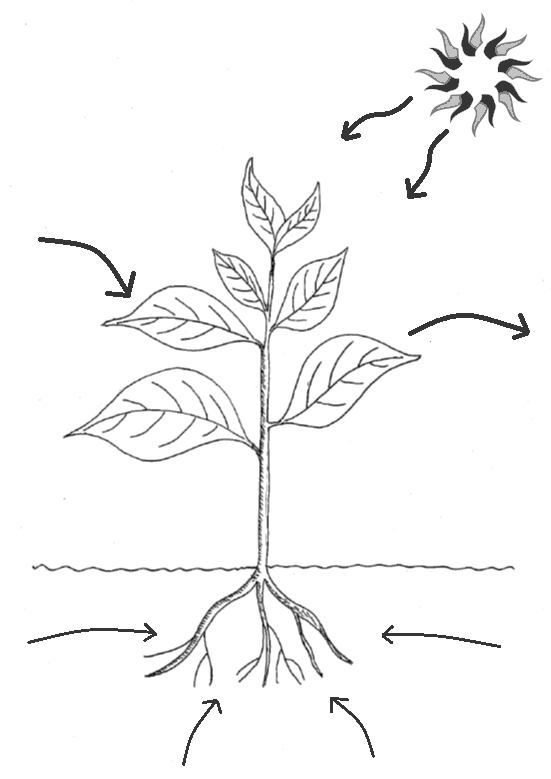 